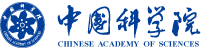 中国科学院联想学院国科安徽双创实训班2017-2018学年招生手册指导单位：中国科学院联想学院承办单位：中科院创新孵化（安徽）有限公司2017年6月 培训单位简介中科院创新孵化（安徽）有限公司（简称国科安徽）是中国科学院控股有限公司（简称国科控股）体系的科技产业投资、科技成果产业化、科技企业培育和知识产权运营的综合平台公司。在“创新驱动发展”、“大众创业，万众创新”等国家战略指引下，公司积极探索科技产业发展规律，立足长三角、辐射全国，搭建创新创业生态系统网络，聚集科技创新资源，打造科技创新服务优势，促进科技成果转化和科技产业发展壮大。公司将形成“科技转化孵化、科技投资基金、技术咨询和研发服务、创新创业培训、知识产权运营、科技产业园”六位一体、相互协同的业务格局，对外构建技术、信息、人才、资金、产业等资源开放共享的协作体系，促进科技产业参与主体间集群式创新发展，成长为具备全面业务能力的知名科技服务提供商。2017年，经中科院联想学院课程专家评审会审核，国科安徽已被纳入中科院联想学院的培训课程体系，将为参训学员颁发“中科院联想学院”结业证书，同时该培训可作为职称评定继续教育学时、学分。未来公司将依托“联想学院”培养创新创业人才，坚持实践性、市场化和国际化视野，全力服务“大众创业、万众创新”，着力催生并孵化更多有强大生命力和使命感的科技企业，构建培训、孵化和天使投资融合发展的新模式。培训项目简介1、科技企业CEO投融资实训班（1）课程简介融资是科技型创新企业必须首先面临的重要问题，一个好的融资不仅能够解决公司的资金问题，同时能够引入战略资源持续推动公司发展。但是，由于科技型初创企业固定资产少、销售收入少、产品需要进一步研发，而且大多科技型企业创始人或CEO多为技术出身，对融资缺少认识和理解，一直难觅投资或者因仓促融资导致出现公司后续发展障碍的问题十分突出，为解决此类问题，国科安徽充分挖掘企业家学员及投资人机构资源，开设科技企业CEO投融资实训班，搭建企业家与投资人之间的桥梁，在提升企业家投融资知识的同时，促成项目投资完成。（2）培训目标提升学员商业计划书及路演融资能力；分辨债权和股权融资的优劣，选择自己适合的融资方式；分析投资协议的重要条款，避免法律陷阱提升科技企业CEO融资规划及资本运作能力。2、科技人员成果转化拓展班（1）课程简介围绕在皖中科院各科研院所及高校科技成果转化，梳理解决科技成果产业化中科研项目与市场错配、成果转化模式过于保守、投资机制严重缺失、技术研发难以商业落地等问题。帮助科研院所及高校人员以及有科技成果产业化需求的企业，掌握相关具体操作工具、方法和技巧，提高科技成果转化的效率。（2）培训目标帮助学员找准科技转化的战略要点，解决其科研选题与市场错配的问题； 熟悉科技成果转化的主要路径和渠道；掌握科技成果转化中可用到的具体操作工具、方法、技巧，有效提升科技成果的转化效率；了解资本市场的运作逻辑，在科技成果转化过程中正确看待并运用资本的力量；提升科技成果转化相关人员商业运营意识及思路，破除在科技成果转化中模式创新的困局。课程体系针对科技企业融资及科技成果转化过程中的常见问题，设计个性化、定制化的培训课程，邀请资深投资人、知名学者、政府权威人士、实战专家及创业导师授课，其中课程及活动设置如下：科技企业CEO投融资实训班科技人员成果转化拓展班培训时间及地点科技企业CEO投融资实训班开设两期，第一期于2017年9月、10月、11月开班，每月一次，每次两天，地点合肥；第二期于2018年1月、2月、3月开班，每月一次，每次两天，地点合肥。科技人员成果转化拓展班开设一期，于2017年12月开班，开班时间两天，地点合肥。招生对象1、科技企业CEO投融资实训班拟招学员30人左右，前两类学员25人（下述（1）和（2）），第三类学员5人（下述（3）），便于授课期间分组配对讨论。招生标准及范围如下：（1）各类科技型创新企业的创始人、CEO、高管；（2）具有融资需求的项目负责人或者创始人；（3）各相关投资机构投资人。2、科技人员成果转化拓展班拟招学员40人左右，招生标准及范围如下：（1）已有科技成果并有转化意向的科技人员；（2）研究所、高校从事科技成果转化的管理人员；（3）政府、科技园区、科技企业等从事科技成果转化工作的人员。相关费用培训费：科技企业CEO投融资实训班（A1、A2）收费990元/人、科技人员成果转化拓展班（B）免费（含餐饮、课程、讲座、教材、学员证、学习指南、结业证书、通讯录、合影照片等）。学员个人住宿费、交通费、户外拓展活动费用需各自承担。报名方式请填写附件报名表，并于8月1日前将表格电子版、扫描版及一寸电子近期免冠照片发送至联系人邮箱。招生手册也可在国科控股网站（www.casholdings.com.cn）“通知公告”模块下载。联系人：宋老师、黄老师                      电话：0551-65708088手机：13856925675报名邮箱：13856925675@126.com 附件：中科院联想学院培训报名表本人签字：                                                   日期：2017-2018学年系列培训2017-2018学年系列培训2017-2018学年系列培训2017-2018学年系列培训2017-2018学年系列培训序号培训项目（开班月份）培训对象招生人数培训时长A1科技企业CEO投融资实训班一（9月）1、各类科技型创新企业的创始人、CEO、高管2、具有融资需求的项目负责人或者创始人3、各相关投资机构投资人30人左右2天A1科技企业CEO投融资实训班一（10月）1、各类科技型创新企业的创始人、CEO、高管2、具有融资需求的项目负责人或者创始人3、各相关投资机构投资人30人左右2天A1科技企业CEO投融资实训班一（11月）1、各类科技型创新企业的创始人、CEO、高管2、具有融资需求的项目负责人或者创始人3、各相关投资机构投资人30人左右2天B科技成果转化拓展班（12月）		1、科技人员2、科研院所、高校科技管理工作者3、政府、园区及企业成果转化相关人员40人左右2天A2科技企业CEO投融资实训班二（1月）1、各类科技型创新企业的创始人、CEO、高管2、具有融资需求的项目负责人或者创始人3、各相关投资机构投资人30人左右2天A2科技企业CEO投融资实训班二（2月）1、各类科技型创新企业的创始人、CEO、高管2、具有融资需求的项目负责人或者创始人3、各相关投资机构投资人30人左右2天A2科技企业CEO投融资实训班二（3月）1、各类科技型创新企业的创始人、CEO、高管2、具有融资需求的项目负责人或者创始人3、各相关投资机构投资人30人左右2天课程讲座《创业商业计划书撰写技巧》《科技企业商业模式创新与股权合理设计》课程讲座《创始人融资路演表达技巧及常见问题》《投资协议中对赌条款、回购条款等重要条款辨析》课程讲座《科技企业融资谈判》《科技企业融资规划与资本对接》课程讲座《债权与股权融资优劣及选择》《投资人对科技企业投资程序及尽调要点》分享演练移动课堂一：科大讯飞、阳光电源、科大国创、合锻智能、美亚光电等行业龙头企业实地参观及企业成长分享移动课堂二：安徽创投、合肥高新科投、合肥市天使投、国科赛智等创业投资机构走访及经验交流分享演练将学员分成5个组，按照“5名科技企业创始人+1名投资人”分组，进行案例实战模拟演练将学员分成5个组，按照“5名科技企业创始人+1名投资人”分组，进行案例实战模拟演练路演拓展学员毕业路演及项目资本对接会学员毕业路演及项目资本对接会路演拓展“徽杭古道”徒步拓展活动，感受徽商创业之路“徽杭古道”徒步拓展活动，感受徽商创业之路课程讲座《最新科技发展趋势与科技成果产业化 》《专利申请与国内外布局》课程讲座《专利营销与企业合作谈判》《专利等科技成果价值评估》课程讲座《科技金融助力科技成果产业化》《从科技成果到商业化运营》课程讲座《中国科大科技成果产业化探索与实践》《科技成果转化成功案例分享》课外活动移动课堂一：中科大控股、中科大公共事务学院、合肥高新建设投资集团等单位交流分享成果转化经验移动课堂一：中科大控股、中科大公共事务学院、合肥高新建设投资集团等单位交流分享成果转化经验课外活动移动课堂二：中科大先研院、中科院技术创新工程院等单位参观交流成果转化新探索移动课堂二：中科大先研院、中科院技术创新工程院等单位参观交流成果转化新探索课外活动学员毕业路演及技术资本对接会学员毕业路演及技术资本对接会报名班类（A1、A2、B）企业/项目名称姓名性别出生年月日民族职称最高学历学位最高学历学位参加工作时间专业领域所处行业所处行业所在部门/课题组/研究室职务职务研究方向办公电话办公电话手机号码邮箱邮箱申请人简介： 教育背景、工作背景、项目背景、创业背景等（也可单独附简历）申请人简介： 教育背景、工作背景、项目背景、创业背景等（也可单独附简历）申请人简介： 教育背景、工作背景、项目背景、创业背景等（也可单独附简历）申请人简介： 教育背景、工作背景、项目背景、创业背景等（也可单独附简历）申请人简介： 教育背景、工作背景、项目背景、创业背景等（也可单独附简历）申请人简介： 教育背景、工作背景、项目背景、创业背景等（也可单独附简历）申请人简介： 教育背景、工作背景、项目背景、创业背景等（也可单独附简历）申请人简介： 教育背景、工作背景、项目背景、创业背景等（也可单独附简历）申请人简介： 教育背景、工作背景、项目背景、创业背景等（也可单独附简历）企业/项目情况简介：行业领域、行业情况、产品情况、商业模式、销售情况等企业/项目情况简介：行业领域、行业情况、产品情况、商业模式、销售情况等企业/项目情况简介：行业领域、行业情况、产品情况、商业模式、销售情况等企业/项目情况简介：行业领域、行业情况、产品情况、商业模式、销售情况等企业/项目情况简介：行业领域、行业情况、产品情况、商业模式、销售情况等企业/项目情况简介：行业领域、行业情况、产品情况、商业模式、销售情况等企业/项目情况简介：行业领域、行业情况、产品情况、商业模式、销售情况等企业/项目情况简介：行业领域、行业情况、产品情况、商业模式、销售情况等企业/项目情况简介：行业领域、行业情况、产品情况、商业模式、销售情况等融资情况和现阶段需求： 融资情况和现阶段需求： 融资情况和现阶段需求： 融资情况和现阶段需求： 融资情况和现阶段需求： 融资情况和现阶段需求： 融资情况和现阶段需求： 融资情况和现阶段需求： 融资情况和现阶段需求： 参加培训目的：对培训的需求希望解决的问题希望获得的资源和支持等参加培训目的：对培训的需求希望解决的问题希望获得的资源和支持等参加培训目的：对培训的需求希望解决的问题希望获得的资源和支持等参加培训目的：对培训的需求希望解决的问题希望获得的资源和支持等参加培训目的：对培训的需求希望解决的问题希望获得的资源和支持等参加培训目的：对培训的需求希望解决的问题希望获得的资源和支持等参加培训目的：对培训的需求希望解决的问题希望获得的资源和支持等参加培训目的：对培训的需求希望解决的问题希望获得的资源和支持等参加培训目的：对培训的需求希望解决的问题希望获得的资源和支持等